Clinical implications of device-detected atrial fibrillation in cardiac resynchronization therapyMinjae Yoon1†, Jaewon Oh1†, Kyeong-Hyeon Chun2, Hee Tae Yu1, Chan Joo Lee1, Tae-Hoon Kim1, Hui-Nam Pak1, Moon-Hyoung Lee1, Boyoung Joung1, Seok-Min Kang1*1Division of Cardiology, Severance Cardiovascular Hospital, Cardiovascular Research Institute, Yonsei University College of Medicine, Seoul, Republic of Korea2Cardiology Division, Cardiovascular Center of National Health Insurance Corporation Ilsan Hospital, South Korea*Corresponding Author: Seok-Min Kang, MD, PhDProfessor, Division of Cardiology, Department of Internal MedicineYonsei University College of Medicine50-1, Yonsei-Ro, Seodaemun-guSeoul, 03722, Republic of Korea Tel: 82-2-2228-8450Fax: 82-2-2227-7732Email: smkang@yuhs.acSupplementary Table S1. The baseline characteristics of the patients in each AF groupsValues are expressed as the mean ± standard deviation, median (interquartile range), or numbers (%).AAD, antiarrhythmic drug; ACEi, angiotensin-converting enzyme inhibitor; AF, atrial fibrillation; ARB, angiotensin receptor blocker; AVNA, atrioventricular nodal ablation; BMI, body mass index; CRT, cardiac resynchronization therapy; CRT-D, cardiac resynchronization therapy-defibrillator; DBP, diastolic blood pressure; eGFR, estimated glomerular filtration rate; LAVI, left atrial volume index; LBBB, left bundle branch block; LVESV, left ventricular end-systolic volume; LVEF, left ventricular ejection fraction; MRA, mineralocorticoid receptor antagonist; NT-proBNP, N-terminal pro-brain natriuretic peptide; NYHA, New York Heart Association; OAC, oral anticoagulation; RFCA, radiofrequency catheter ablation; SBP, systolic blood pressure. Supplementary Figure S1. The BiV pacing rate of each AF groups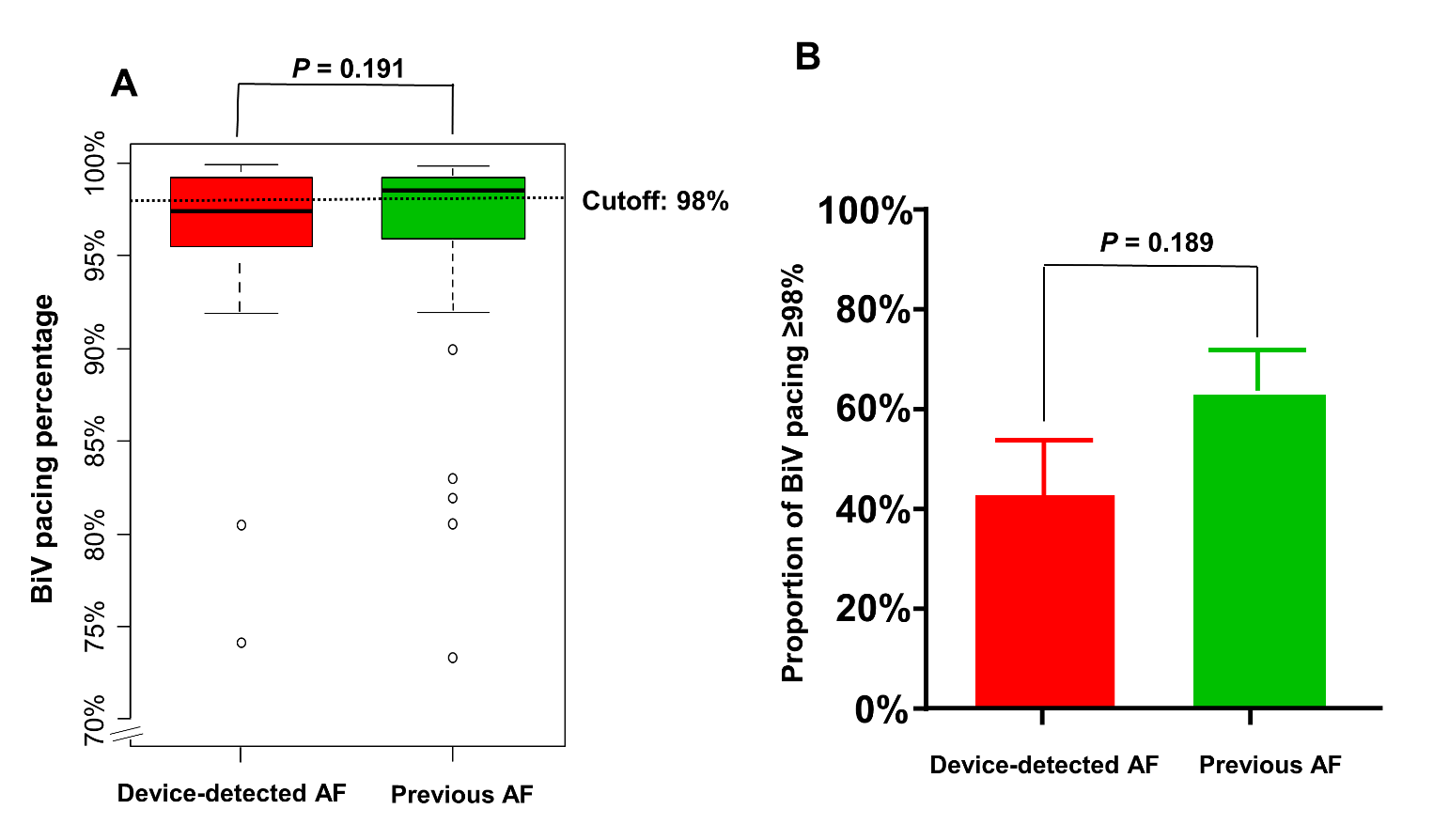 (A) BiV pacing percentage (B) Proportion of optimal BiV pacing (≥98%)AF, atrial fibrillation; BiV, biventricular.Device-detected AF(N = 19)Previous AF(N = 54)P valueClinical characteristicsAge, year66 (59–69)71 (64–76)0.027Male 11 (57.9)39 (72.2)0.385BMI, kg/m²                      24.3 (21.6–26.9)22.5 (21.6–25.5)0.172NYHA class II 7 (36.8)14 (25.9)0.542SBP, mmHg107 ± 7110 ± 150.623DBP, mmHg64 ± 568 ± 80.157Heart rate, bpm62 ± 1371 ± 140.145LBBB13 (68.4)24 (46.2)0.163QRS duration, ms169 ± 23163 ± 230.363QRS ≥150 ms13 (68.4)36 (70.6)0.999CRT-D18 (94.7)50 (92.6)0.833AVNA within 1 month after CRT implantation0 (0)21 (38.9)-Previous RFCA0 (0)5 (9.3)-Ischemic etiology4 (21.1)12 (22.2)0.999Hypertension9 (47.4)35 (64.8)0.287Diabetes mellitus8 (42.1)26 (48.1)0.852Chronic kidney disease1 (5.3)18 (33.3)0.016Stroke0 (0)13 (24.1)-MedicationBeta-blocker               19 (100.0)49 (90.7)0.318ACEi/ARB       18 (94.7)49 (90.7)0.999MRA                15 (78.9)46 (85.2)0.497AAD3 (42.9)20 (37.0)0.240OAC7 (36.8)18 (33.3)0.999Digoxin3 (15.8)15 (27.8)0.368Laboratory dataeGFR, ml/min/1.73 m2             75.0 (70.5–90.0)62.5 (36.0–88.0)0.035NT-proBNP, pg/mL934 (602–2215)2429 (1260–6687)0.035Log NT-proBNP 3.2 ± 0.53.4 ± 0.60.156Troponin-T, pg/mL23 (13–35)28 (16–47)0.161Echocardiographic parametersLVEF, %26 ± 526 ± 70.124LAVI, ml/m248.0 (38.7–58.7)63 (48–87)0.007LVESV, ml163 (111–222)135 (95–156)0.121